§722.  Voting entitlement of shares1.  Entitlement to vote.  Except as provided in subsections 2 and 4 or unless a corporation's articles of incorporation provide otherwise, each outstanding share, regardless of class, is entitled to one vote on each matter voted on at a shareholders' meeting.  Only shares are entitled to vote.  The articles of incorporation may grant, either absolutely or conditionally, to the holders of bonds, debentures or other obligations of the corporation the power to vote on specified matters, including the election of directors.  This power may not be terminated except upon written assent of the holders of 2/3 in the aggregate face amount of such bonds, debentures or other obligations.  When this power has been granted to holders of bonds, debentures or other obligations of a corporation, the term "shareholder," whenever used in this Act, includes holders of such obligations to the extent necessary to give effect to their voting power so granted.[PL 2001, c. 640, Pt. A, §2 (NEW); PL 2001, c. 640, Pt. B, §7 (AFF).]2.  Ownership of shares by 2nd corporation.  Absent special circumstances, a share of a corporation is not entitled to vote if it is owned, directly or indirectly, by a 2nd corporation, domestic or foreign, and the first corporation owns, directly or indirectly, a majority of the shares entitled to vote for directors of the 2nd corporation.[PL 2001, c. 640, Pt. A, §2 (NEW); PL 2001, c. 640, Pt. B, §7 (AFF).]3.  Voting of shares held in fiduciary capacity.  Subsection 2 does not limit the power of a corporation to vote any shares, including its own shares, held by it in a fiduciary capacity.[PL 2001, c. 640, Pt. A, §2 (NEW); PL 2001, c. 640, Pt. B, §7 (AFF).]4.  Redeemable shares.  Redeemable shares are not entitled to vote after notice of redemption is mailed to the shareholders and a sum sufficient to redeem the shares has been deposited with a bank, trust company or other financial institution under an irrevocable obligation to pay the shareholders the redemption price on surrender of the shares.[PL 2001, c. 640, Pt. A, §2 (NEW); PL 2001, c. 640, Pt. B, §7 (AFF).]SECTION HISTORYPL 2001, c. 640, §A2 (NEW). PL 2001, c. 640, §B7 (AFF). The State of Maine claims a copyright in its codified statutes. If you intend to republish this material, we require that you include the following disclaimer in your publication:All copyrights and other rights to statutory text are reserved by the State of Maine. The text included in this publication reflects changes made through the First Regular and First Special Session of the 131st Maine Legislature and is current through November 1. 2023
                    . The text is subject to change without notice. It is a version that has not been officially certified by the Secretary of State. Refer to the Maine Revised Statutes Annotated and supplements for certified text.
                The Office of the Revisor of Statutes also requests that you send us one copy of any statutory publication you may produce. Our goal is not to restrict publishing activity, but to keep track of who is publishing what, to identify any needless duplication and to preserve the State's copyright rights.PLEASE NOTE: The Revisor's Office cannot perform research for or provide legal advice or interpretation of Maine law to the public. If you need legal assistance, please contact a qualified attorney.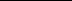 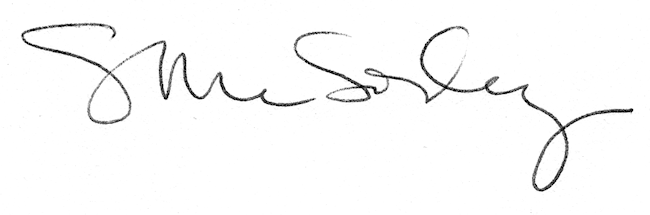 